“Zmaga nad samim seboj je največja zmaga.”Platon, antični filozofRAZGIBAJ SE, DA OSTANEŠ ZDRAVPetek, 19. 3. 2020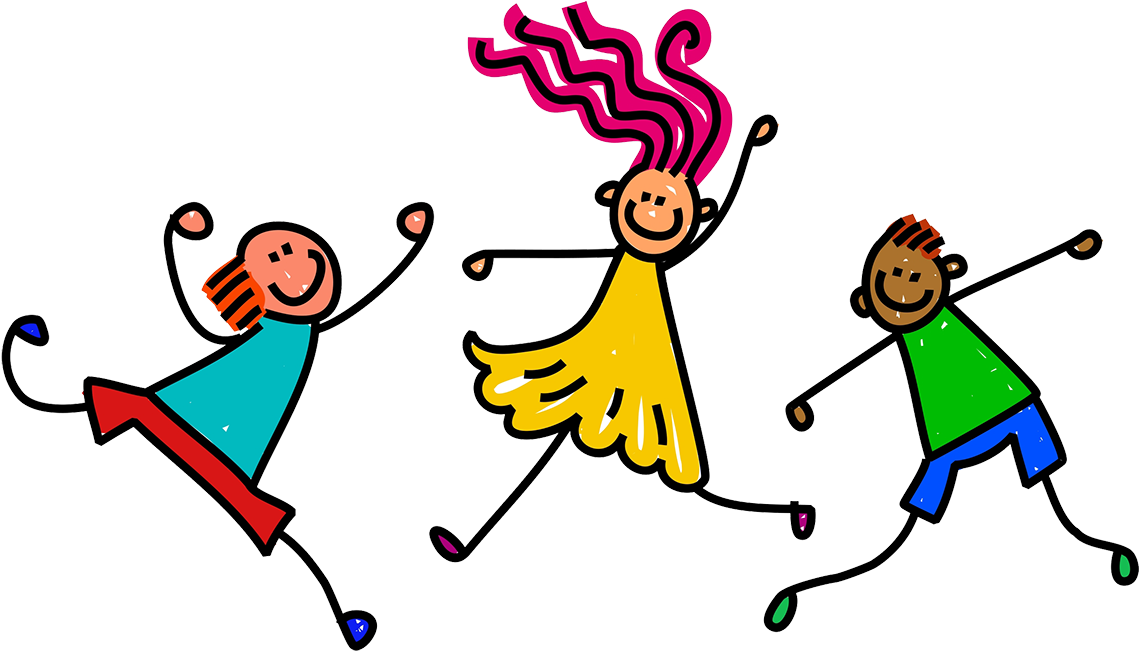 Aktivnost 1:Uvodni delLOVEC IN ZAJCI- določimo lovca, ki z žogo zadeva učence, ki predstavljajo zajce. Kompleks gimnastičnih vaj  z žogo  *žogico si lahko izdelate iz starega papirja ali vrečke, ki jo napolnite z rižem.Aktivnost 2:ŠTAFETNE IGRE Z ŽOGO/ali BALONOMNOŠENJE ŽOGE:nošenje dveh žog/balonov okoli stožcev- učenec sam izbere način nošenja; paziti mora, da mu ne padeta na tla. Žogi prinese drugemu in igro ponavljajo toliko časa, dokler vsi ne pridejo skoz.hodi po črti. Med hojo pri vsakem koraku preprime žogo/balon pod kolenom in pazi, da žoga ne pade. prva dva iz bližnjih kolon se primeta za roki; v nasprotni roki neseta žogo/balon do črte, ki jo določimo pred začetkom izvedbe naloge. Pri črti se obrneta, zamenjata roki in se vrneta.KOTALJENJE ŽOGE:kotaljenje žoge po črti;kotaljenje žoge z desno roko/ levo roko okoli stožcev;kotaljenje dveh žog.VODENJE ŽOGE:žogo vodimo v hoji- v eno smer z desno roko, nazaj z levo roko.žogo vodimo v teku- v eno smer z desno roko, nazaj z levo roko.Lahko si izmislite še kakšno svojo igro.Aktivnost 3:ZAPLEŠI Na spodnji povezavi se za ogrevanje preizkusi s plesom.https://www.youtube.com/watch?v=l2ceFIQnDJMIGRA »ZADEVANJE Z ŽOGAMI/BALONI«Iz časopisnega papirja ali reklam naredimo žogice  in jih damo nekaj na eno, nekaj na drugo polovico sobe. Udeleženci so v dveh skupinah. Na znak najmlajšega člana skušajo čez sredinsko črto na nasprotnikovo stran vreči čim več žog/balonov. Igra traja minuto, nato preštejemo žoge/balone. Zmaga tista ekipa, ki ima na svojem polju manjše število žog/balonov. Igro ponovite in si ustvarite svoja pravila IGRA »VROČA ŽOGA«V krogu si čim hitreje podajate žogo. Pazite, da žoga ne pade na tla. Če nekomu pade, tisti stoji na eni nogi. Ko jo spet ujame, lahko spet stopi na obe nogi.  Če je ponovno ne ujame, stopi na drugo nogo.  